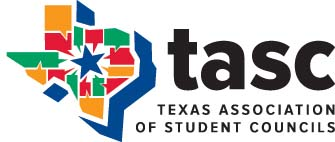 TASC Middle Level Conference Coordinator ApplicationPlease type in all information.A.  General InformationSchool Name:		     _______________________________________School Address:		     ________________________________________School Phone Number:	     _________________________________________School Fax Number:	     _______________________________________Advisor Name:		     ________________________________________Advisor’s Email:		     ________________________________________Advisor’s Cell Phone:	     _______________________________________Number of years as a student council advisor:		     _____________Number of TASC ML Annual Conferences attended by advisor:	     __________Year for which you are applying to host:				     _________B.  Letters of Interest:  Using no more than one side of an 8 ½ x 11 typewritten page for each letter, please explain why you want to host a TASC ML Annual Conference.   Please submit this letter with your application.Advisor, principal and student must initial each item below and submit with the application for Conference Coordinator.Advisor _______	We understand, if elected, both advisor and student representative will be Principal ______	expected to attend the TASC State Steering Committee in June.Advisor _______	We have read and understand the specific responsibilities of the Conference Coordinator.  (Please attach a copy of those responsibilities with this application.Principal ______	 Advisor _______	If selected, we agree to serve the full term of our office and to meet our financial obligations.Principal ______Advisor________	We understand that the TASC Board of Directors has approved up to a $1,000 reimbursement for expenses director related to the conference. Principal ______Principal’s Signature__________________________________________Advisor’s Signature__________________________________________Date Submitted       ____________________________________*Please note that the school applies for the office.  One student representative and one advisor are named by the school per office to serve in this position.  At the written request of the school, those representatives may be changed at any time.   Should the advisor position change, the school will replace the advisor and fulfill its commitment.We, the undersigned, have read and accept the attached duties and responsibilities of the conference coordinator school and understand the school and personal commitments in hosting a TASC Conference.Principal:     _______________		____________________				     ____Typed name				Signature						DateStudent Council Advisor     _______________		____________________				     ____Typed name				Signature						Date